14)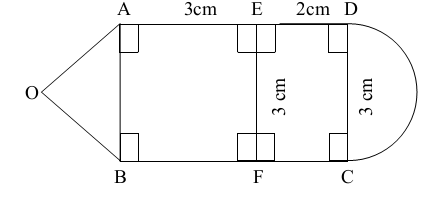 15) 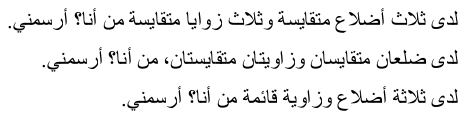 14)17) 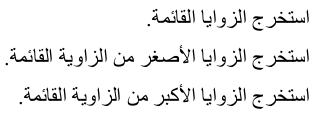 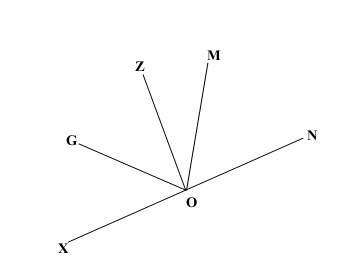 استخرج ثلاث أشكال مختلفة من هذا المخطط مع بيان نوع كل شكل17) 16)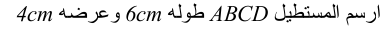 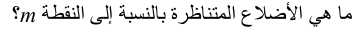 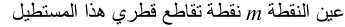 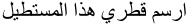 17) 17) 19)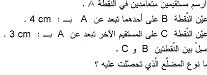 18)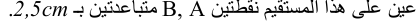 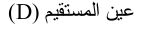 19)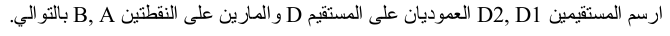 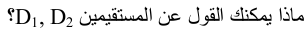 19)21)  ارسم قطعة المستقيم طولها  17 cm   ثمّ جزئها إلى ثلاث قطع حيث طول القطعة الأولى   9 cmو الثانية   5 cm  .ـ استنتج طول القطعة الثالثة20) 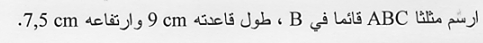 21)  ارسم قطعة المستقيم طولها  17 cm   ثمّ جزئها إلى ثلاث قطع حيث طول القطعة الأولى   9 cmو الثانية   5 cm  .ـ استنتج طول القطعة الثالثة22)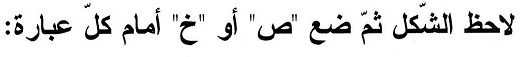 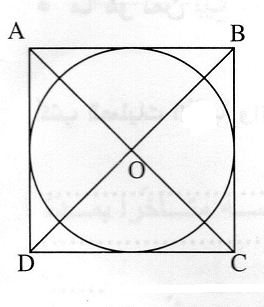 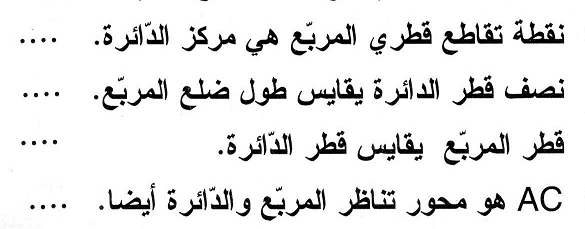 22)24) 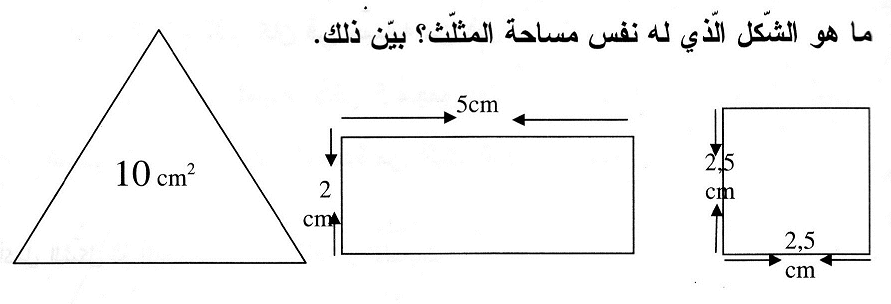 23)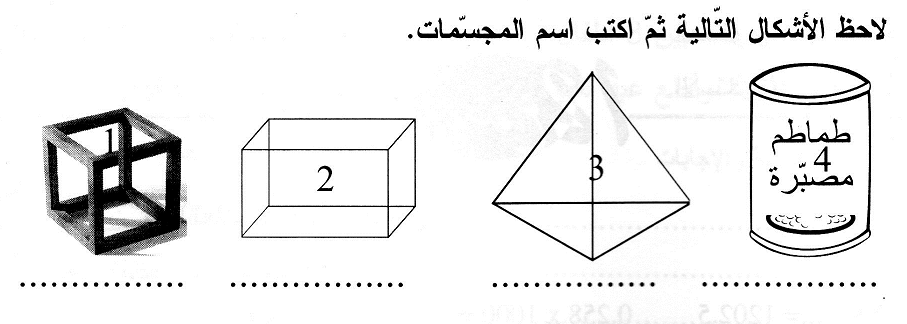 24) 